ЗАЯВЛЕНИЕ О ВОЗВРАТЕ ТОВАРА«_____» _______________ 20_____г., в интернет - магазине мною был приобретен следующий товар (номер заказ № ___________):(укажите артикул, размер, цвет, цену прописью)Данный товар: Не понравился Не подошел по размеру Обнаружены дефекты ____________________________________________ Другое__________________________________________________________Прошу вернуть денежные средства (сумма цифрами и прописью без учета стоимости доставки)путем перечисления на карту ____________________________________________________________
(укажите номер карты или номер телефона для перевода денежных средств)«______» _______________ 20 ____г.                      ___________________ /_______________/                                                                                                                                    (подпись, расшифровка)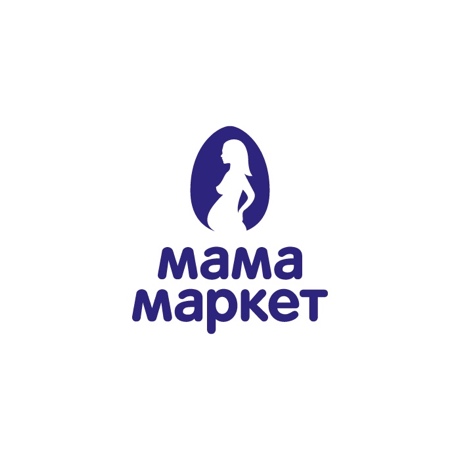 ИП Барышевой Елене ПетровнеОт __________________________________Паспорт _____________________________Зарегистрирован___________________________________________________________Тел. _________________________________